Membership	Information2018-2019Mission StatementThe Junior League of Baltimore, Inc. is an organization of women committed to promoting voluntarism, developing the potential of women, and improving our community through the effective action and leadership of trained volunteers. Its purpose is exclusively educational and charitable.Reaching Out StatementOur Commitment to Diversity and InclusionThe Junior League welcomes all women who value our Mission. We are committed to inclusive environments of diverse individuals, organizations and communities.Joining the Junior League of BaltimoreThe Junior League of Baltimore offers the New Member experience in both the fall and spring. Applications are now being accepted for the Spring 2019 New Member Class. Upon successful completion of the New Member requirements, women in the Spring 2019 class will be conferred Active Member status in May 2019.The New Member experience includes trainings, social gatherings, participation in JLB programs and projects, and collaboration with our community partners.  The experience is designed to integrate new members into the organization.Membership PrerequisitesA woman desiring to join the Junior League of Baltimore (JLB) should:Be at least 21 years of age prior to the beginning of the New Member CourseLive in the greater Baltimore metropolitan areaHave a strong interest in voluntarismDemonstrate her ability to meet the New Member requirementsMembership	Requirements2018-2019New Member RequirementsNew Members must complete their New Member Menu prior to April 30, 2019 in order to eligible for Active Status.  NEW MEMBER MENU OF OBLIGATIONS_____      	Pay Dues_____      	Pay New Member Course Fee_____ 	Attend 3 NM Orientation/Training Events _____ 	Attend 2 General Membership Meetings_____ 	Complete 2 Hours of Service in The Wise Penny_____ 	Complete 1 New Member Group Activity_____ 	Complete 1 Community Impact CreditNew MemberImportant Dates2018-2019Save the Date!JLB Application Procedures 2018-2019____________________________________________________________________________Prerequisite Checklist:_________ I have a strong interest in voluntarism_________ I will be over the age of 21 by December 10, 2018_________ I live in the Greater Baltimore area_________ I understand the requirements and will demonstrate my ability to fully 				     complete the obligations of membership in the Junior League of Baltimore_________ I have completed all steps in the membership application process (below)Step 1: Attend an Informational Session (& Social Event Opportunities) The Junior League of Baltimore engages with Prospective New Members by way of a two-step process.  During our recruitment process we offer (1) social events (held at various locations throughout the area), and (2) informational sessions (held at JLB headquarters).  Prospective New Members are encouraged to attend at least one social event, and at least one informational session.  However, particular importance is placed on the attendance of an informational session, as it constitutes an opportunity to formally learn about the Junior League, the responsibilities and benefits of membership, and the time and effort necessary to participate. Please check our website or email at Join@JLBalt.org for times, dates, details, and locations of our social events and informational sessions. Step 2: Complete the Membership Application on page 5 and 6.Complete a Membership Application and New Member Commitment agreement and return it to the Junior League of Baltimore with the required dues. You may provide by mail, email, or hand-delivery to headquarters.  Classes are limited in size.  Confidential financial assistance and payment plan information are available upon request.Step 3: Attach Resume and one (1) Letter of Recommendation.Applications will NOT be considered without an accompanying resume and letter of recommendation.  One letter of recommendation is required, with preference to those whose references are Junior League members.Step 4: Sign and date the New Member Commitment Agreement Please read fully the guidelines and requirements and consider your commitment level.Step 5: Pay Dues and New Member Fee by December 10, 2018The New Member Course Fee is $82.00 and Prorated Annual Dues are $103.00. Please fill out and submit the payment authorization form if paying by credit card along with your application or mail a check for the full amount ($185.00) to Junior League of Baltimore headquarters (Attn: Jessica Donohue 5902 York Rd. Baltimore, MD 21212). Payment will be deposited upon receipt. Payment installment plan option(s) are available, please feel free to inquire. If not accepted, we will refund the dues amount paid. Please Note: Spring New Members who are moved to active status will be responsible for 2019-20 League-year dues shortly after the new member process is completed in May 2019, as the League-year turns over at that time. Membership	Application2018-2019Name of Applicant: ______________________________________________________________________________			(Last)				(First)				(Middle)Address: _____________________________________________________________________________		(Number and Street)		(City)			(State)		(Zip Code)Telephone: ________________________________Date of Birth________________________________									(MM/DD/YYYY)E-mail: _______________________________________________________________________________Employer: ________________________________ Occupation: ________________________________T-shirt Size: _______________________How did you hear about the Junior League of Baltimore? __________________________________________________________________________________________________________________________If a current member referred you, please write down their name. __________________________________________________________Were you previously affiliated with another Junior League?  If so, please name the league. ______________________________________________________Why are you interested in joining the Junior League? _____________________________________________________________________________________________________________________________________________________________________________________________________________________________________________________________________________________________________Please list any recent memberships, community service affiliations or awards. ________________________________________________________________________________________________________________________________________________________________________________________________________________________________________________________________________________________________________________________________________________________________As a member, you will be asked to attend at least two meetings a month in person, including a general membership meeting and a committee meeting (usually scheduled on Tuesday nights). In addition, as a member, you will be expected to commit time to the League’s fundraising and community events. The League, however, offers flexibility in the scheduling of these service requirements.  Do you anticipate any consistent scheduling conflicts or hardships in meeting such expectations? ____________________________________________________________________________________________________________________________________________________________________________________________________________________________________________________________________________________________________________________________________________________________________________________________________________________________________________________________________________________________________________________________________________________________________________________________________________As a New Member, your New Member Class will be subdivided into smaller groups for which each group will have 1-2 Junior League  Membership Outreach Committee Members as your mentor(s).  This will be your primary socialization group.   How would you like to be grouped with your peers? (ex: by neighborhood where you live, areas of interest in the league, professional similarities, etc.)________________________________________________________________________________________________________________________________________________________________________________________________________________________________________________________________________________________________________________________________________________________________________________________________________________________________________________________________________________________________________________________(Please feel free to attach additional information as needed)New Member Commitment Agreement2018-2019By signing below, I acknowledge that I have reviewed the New Member Menu of Obligations as delineated on page two (2) of this Admissions Guide for Prospective New Members.  I have fully considered my level of interest and commitment to the Junior League of Baltimore.  I agree to fulfill the New Member Menu of Obligations, including financial obligations as outlined in this guide.   I understand that if I do not fulfill my menu of obligations, including my financial obligations and do not explicitly inform the Junior League of Baltimore that I want to discontinue membership, I will be dropped from the Junior League of Baltimore’s membership with the status of Resignation Not in Good Standing. IN RETURN FOR COMPLETING THESE REQUIREMENTS, THE JUNIOR LEAGUE OF BALTIMORE PLEDGES TO PROVIDE QUALITY TRAINING AND EXPERIENTIAL OPPORTUNITIES TO EMPOWER YOU TO MAKE A POSITIVE CHANGE IN YOUR COMMUNITY.I understand by returning my completed membership application and applicable dues, I agree to the outlined obligations of membership. I understand that I must fulfill these requirements within the stated deadlines in order to be eligible for Active membership, unless an extension is approved by the Membership Outreach Committee. I understand that I shall abide and follow all pertinent bylaws and operational policies of the Junior League of Baltimore, Inc., during this period of time. I also understand that the New Member classes are limited in size, and only completed applications received by the deadline will be considered._________________________________		Printed Name__________________________________________        ____________________		Signature					          		 DateSpring New Member – Credit Card Authorization Form for League Year 2018-2019Name: ________________________________________	Membership Status: Spring 2019 New Member
Email: ________________________________________   	Phone: ___________________________
Total Required Dues and/or Fees: $103.00 dues + $82 course fee = $185.00
Please circle payment option:Paid in full by check Paid in full by credit cardThree-Payment Plan: Payment 1: $51.50; Payment 2: $51.50; Payment 3: $82.00Debit/Credit Card InformationPlease circle card type:  Visa	 MasterCard 					American ExpressDiscover Name on Card: _____________________________________   		Expiration Date: __________Credit Card Number: _________________________________ 		CCV: ___________________Terms and ConditionsUpon written request, members may choose to pay eligible financial obligations in three installment payments. The deadline for return of the payment plan enrollment form is December 10, 2018.
The first payment plan installment shall occur on December 10, 2018. The second payment plan installment shall occur on January 15, 2019. The third payment plan installment shall occur on February 15, 2019.  Payments shall be made by debit/credit card only. The Junior League of Baltimore, Inc. will generally charge the above-listed card within 10 days of the payment due date. 
If paying the full dues amount by credit card the payment shall occur on December 10, 2018. If not accepted, we will refund the dues amount paid.
If paying by check it will be deposited upon receipt. If not accepted, we will refund the dues amount paid.  Members are responsible for informing the administrative staff of the Junior League of Baltimore in writing of any changes to their debit/credit card information.  Members who fail to ensure timely remittance of the required installment payment will be liable for a $15.00 fine per late installment payment in addition to the required installment payment.The League understands that membership dues and fees may, from time to time, cause a financial hardship for an individual member.  Please contact Jessica Donohue, JLB Office Manager (jessica@jlbalt.org), in confidence if you are faced with this situation and we will make alternative dues payment options available to you.I agree to the terms and conditions above and authorize The Junior League of Baltimore, Inc. to keep my signature on file and to charge my payments to the debit/credit card listed above._______________________________________ 		_______________________                                Signature	                                                      DateAdmissions Guide for Prospective New MembersSpring 2019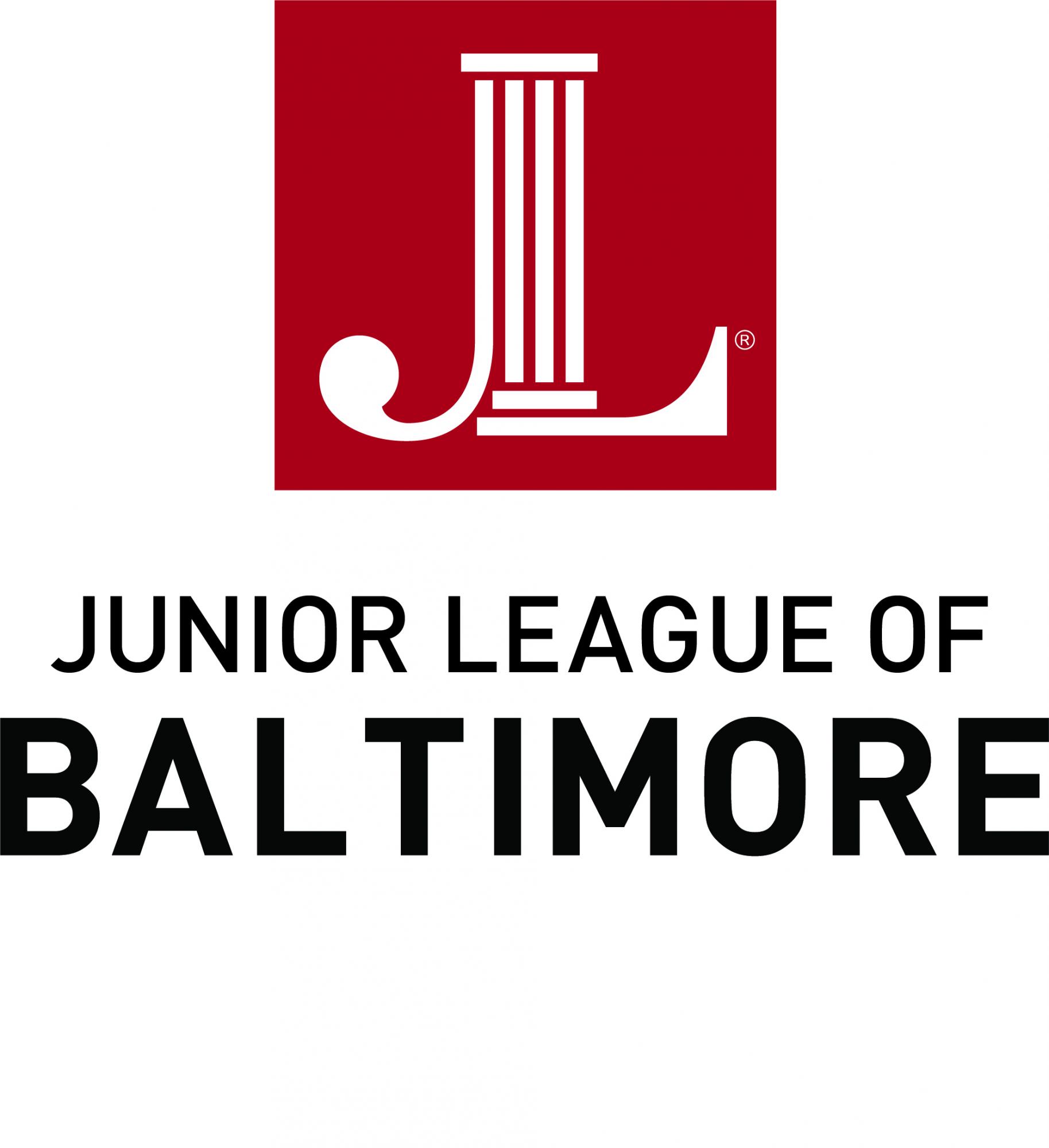 For more information, contact:                                                                            The Junior League of Baltimore, Inc.                                                                  5902 York Road                                                                                                  Baltimore, Maryland 21212                                                
Join@JLBalt.org                                                               
www.jlbalt.orgFor more information, contact:                                                                            The Junior League of Baltimore, Inc.                                                                  5902 York Road                                                                                                  Baltimore, Maryland 21212                                                
Join@JLBalt.org                                                               
www.jlbalt.orgInformation and Application MaterialsDecember 10, 2018Application Deadline for Spring 2019 New Member Class; New Member Dues and Course Fee DueDecember 17, 2018Acceptance Emails SentJanuary 12, 2019 (snow date: January 19)New Member Orientation & Training Event 10:30 a.m. to 4:00 p.m. at  HeadquartersJanuary 22, 2019General Membership MeetingFebruary 19, 2019First New Member TrainingFebruary 26, 2019General Membership MeetingMarch 19, 2019Second New Member TrainingMarch 26, 2019General Membership MeetingApril 16, 2019Third New Member TrainingApril 23, 2019General Membership MeetingApril 30, 2019New Member Menu of Obligation to be completedApril 30, 2019                        Placement Fair 